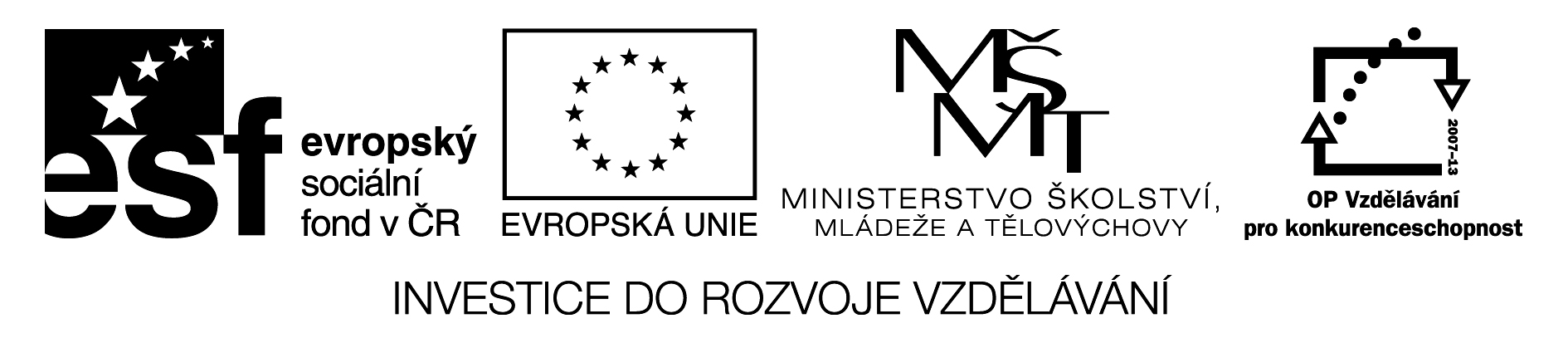 Stavba slov - procvičování1. Napiš do sloupců co nejvíce slov s kořenem: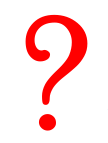 2.  a, Škrtni slova, která nejsou příbuzná se slovem  les :    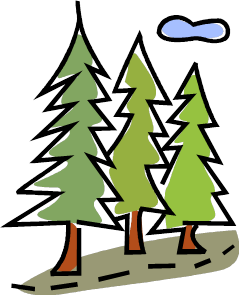          LES – lesík,  háj,  prales,  křoví,  lesní,  polesí,  smrk,  lesnatý,                      houština,  lesník,  lesíček,  paseka , lesopark,  zálesák  b,      U příbuzných slov podtrhni kořen červeně. c,       Vyznač u nich předponu a příponu. 3. Odpověz:                                                                                                       Část slova, která stojí před kořenem, se nazývá                         .     Část slova, která stojí za kořenem, se nazývá                       .                       4. Přečti si slova: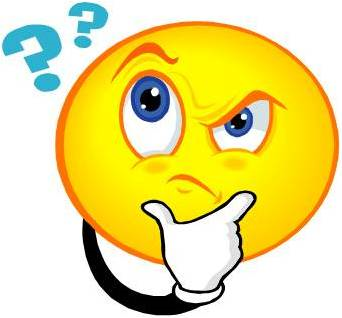     Výtisk, tisk, natisknout, tiskárna;    lov, výlov, loviště, vylovit;    čas, nečas, časně, vyčasit;  a,  Vypiš 3 slova, která jsou tvořena  jen z kořene:      1. …………………………… 2. ……………………………3.                               b,   Vypiš slova, která jsou složena z předpony a  kořene , předponu označ:  c,    Vypiš slova, která jsou složena z kořene a přípony, příponu označ:     d,    Vypiš slova, která mají  předponu, kořen i příponu a tyto části slov označ:        5.   Napiš, co je na obrázku a několik slov příbuzných:                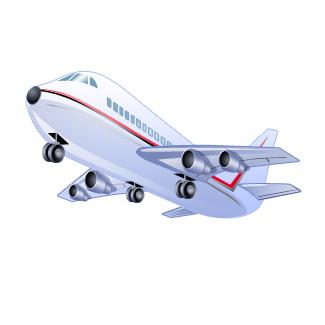                                                                     ----------------------                                                                    ----------------------                                                                    -----------------------                                                                       -----------------------             Prameny – obrázkový materiál:      Klipart Microsoft Office 2010Číslo v digitálním archivu školyVY_32_INOVACE_CJ7_15Sada DUMČeský jazyk 7PředmětČeský jazykNázev materiáluStavba slov - procvičováníAnotace V pracovním listu žák hledá slova se stejným kořenem, slova příbuzná, označuje část předponovou a příponovou. Materiál slouží jako test nebo k procvičení učiva o stavbě slov. Možnost práce na ICT aktivizuje žáka.AutorMgr. Miloslava DvořákováJazykČeský jazykDatum vytvoření 22. 10. 2011Očekávaný výstupŽák rozlišuje ve slově kořen, část předponovou a příponovou, slova příbuznáStupeň a typ vzděláváníZákladní vzdělání – lehké mentální postiženíKlíčová slovaKořen, předpona, přípona, slova příbuznáDruh učebního materiáluPracovní listCílová skupinaŽák na 2. stupni speciální školyČíslo projektuCZ.1.07/1.4.00/21.1102